VERSCHRIKKINGEN VAN VACCINATIEBELICHT ENGEÏLLUSTREERDPETITIE AAN DE PRESIDENT OMVERPLICHTE VACCINATIE IN LEGER EN MARINE AF TE SCHAFFENDOORCHAS. M. HIGGINSGEPUBLICEERD DOORCHAS. M. HIGGINSBROOKLYN, N. Y.1920TOEWIJDINGDeze ernstige inspanning voor de erkenning en handhaving van ons Amerikaanse basisprincipe van "onvervreemdbare" persoonlijke rechten.De vaststelling van medische vrijheid en het verwerpen van alle medische dwang, is toegewijd aan onze ongeëvenaarde president, Woodrow Wilson, wiens naam zeker in de hoogste regionen van de Amerikaanse geschiedenis zal worden geplaatst, als een van onze grootste exponenten van ideëel en praktisch amerikanisme, voor ons eigen land en de wereld.WIJSHEID EN WET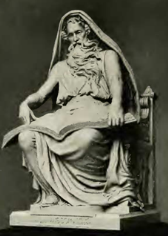 "Elke wet die niet op wijsheid is gebaseerdis een bedreiging voor de staat"Van het standbeeld van Wijsheid en Wet, bij de ingang van het Hof van Beroep,Twenty-fifth Street en Madison Avenue, New York City. Standbeeld en motto door F. W. Ruckstull, beeldhouwer.Een gebeeldhouwde berisping van verplichte vaccinatie.Verplichte vaccinatie is een voorbeeld van een wet die daadwerkelijke ziekte en mogelijk de dood aan het menselijk lichaam toebrengt en dodelijke infecties op grote schaal verspreidt onder dieren en de mensheid.Dit is zeker een in het oog springend voorbeeld van een wet die niet gebaseerd is op wijsheid of gezond verstand en een bedreiging vormt voor de gezondheid en veiligheid van de mensheid en de staat."Deze geweldige daad is de moorddadige waanzin van een hele beroepsgroep.Dit is bloedmoord."Dr. James J. Garth Wilkinson. 1876."Het is onverstandig voor de arts om de operatie op te dringen aan degenen die niet willen, of om de verzekering te geven van absolute onschadelijkheid."Dr. Osier's "Modern Medicine," 1913, Vol. I, pagina 848."Vaccinatie is niet altijd een onschadelijke procedure; het moet worden gezienals de productie van een acute infectieziekte."Dr. Milton J, Rosenau, 1914."Op het lichaam van een gezond mens heeft het Parlement geen enkel aanvalsrecht, onder het mom van de volksgezondheid”.Professor F. W. Newman, van Oxford."Vaccinatie is een waanidee, de strafrechtelijke handhaving ervan een misdaad."Professor Alfred Russel Wallace, in "The Wonderful Century," 1899.PUBLIEKE UITDAGINGAAN DE GEZONDHEIDSDIENSTENSTERFGEVALLEN DOOR VACCINATIE ONTKEND EN VERZWEGENMEER STERFGEVALLEN DOOR VACCINATIE DANDOOR POKKENOpdat er geen misverstand moge bestaan over de ernstige beschuldiging die ik tegen vaccinatie inbreng, omdat die nu feitelijk gevaarlijker is voor de volksgezondheid en het menselijk leven dan natuurlijke pokken, en de even ernstige beschuldiging die ik inbreng tegen vaccinerende artsen - die nu onze ministeries van volksgezondheid en vitale statistieken controleren - van het ontkennen en verbergen van deze feiten voor het volk, doe ik nu deze speciale uitdaging aan de ministeries van volksgezondheid van de stad en de staatNew York, die een bevolking van elf miljoen mensen bestrijken en waarvan ik de gegevens beter ken, dat ik aan de hand van hun overlijdensakten en vitale gegevens, die nu voor het publiek verborgen worden gehouden, zal bewijzen dat er in de afgelopen vijftien jaar in de stad en de staat New York elk jaar meer sterfgevallen door vaccinatie zijn geweest dan door pokken. Als zij de waarheid van deze beschuldigingen ontkennen, daag ik hen verder plechtig uit om hun nu verzwegen verslagen te openen voor openbaar onderzoek, en ik zal de waarheid van mijn beschuldigingen uit deze verslagen bewijzen. Durven zij nu deze beschuldigingen te ontkennen of durven zij te weigeren hun tot nu toe hermetisch verborgen dossiers te openen om het volk de volledige medische en statistische waarheid over deze uiterst belangrijke punten te geven?Chas. M. Higgins.Brooklyn, New York.17 september 1919.VOORWOORD VOOR MEDISCHE VRIJHEIDENHOOFDPUNTEN VAN AMERIKAANSE RECHTEN EN VRIJHEDENIN MEDISCHE ZAKENKerngedachte nr. 1: Onvervreemdbare rechten van het volk.Alle mensen zijn door hun Schepper begiftigd met bepaalde onvervreemdbare rechten, waaronder leven, vrijheid en het nastreven van geluk.Onafhankelijkheidsverklaring, 1776, beter gezegd: Verklaring van Rechten.Kerngedachte nr. 2: Voorbehouden rechten en bevoegdheden behouden en in het bezit van het volk."De opsomming in de Grondwet van bepaalde rechten mag niet worden uitgelegd als ontkenning of aantasting van andere rechten die het volk behoudt.""De bevoegdheden die niet door de Grondwet aan de Verenigde Staten zijn gedelegeerd of door de Grondwet aan de Staten zijn verboden, zijn voorbehouden aan de Staten respectievelijk aan het volk." Amerikaanse grondwet. Artikelen IX en X, 1789.Kerngedachte nr. 3: Soevereine rechten van het volk.Volgens onze zojuist aangehaalde Basishandvesten berusten het soevereine recht en de soevereine macht bij het volk en heeft de regering geen rechten of bevoegdheden, behalve die welke door het volk zijn verleend.VRAAG:Waar hebben onze staats- of nationale regeringen het recht vandaan gehaald om burgers een medische behandeling of operatie op te leggen tegen hun wil en toestemming? Waar halen deze regeringen het recht of de macht vandaan om een besmettelijke en dodelijke ziekte op te dringen in weerwil van de wil en het recht van de burger?Hebben de mensen ooit afstand gedaan van hun meest heilige, essentiële en onvervreemdbare recht op de onschendbaarheid en veiligheid van hun eigen lichaam en op hun vrije keuze en recht op selectie in de medische behandeling van hun lichaam? Dit is zeker een van de grote "onvervreemdbare", "gereserveerde" en "vastgehouden" rechten die het volk nooit heeft opgegeven aan enige regering, en waarop de wetgevende of politiemacht niet het recht heeft inbreuk te maken. C.M.H.Kerngedachte No. 4: Preëminente rechten van het individu verklaard door U.S. supreme court."Er is natuurlijk een sfeer waarbinnen het individu de suprematie van zijn eigen wil kan laten gelden, en terecht de autoriteit kan betwisten van een menselijke regering, vooral van een vrije regering die bestaat onder een geschreven grondwet, om zich te mengen in de uitoefening van dat recht."U. S. Supreme Court in Vaccinatie zaak Jacobson, 1904. Opmerking: Deze beslissing stelde dat vaccinatie ook niet wettelijk kon worden opgelegd aan personen die konden aantonen dat het gevaarlijk was voor hun gezondheid of leven.Kerngedachte nr. 5: verplichte vaccinatie is onconstitutioneel."Het kan worden toegegeven dat de wetgever geen grondwettelijk recht heeft om een persoon te dwingen zich te laten vaccineren." Rechter Woodward, van het New Yorkse Hof van Beroep, in de zaak Viemeister in 1903."Als de commissaris van Volksgezondheid de macht had om iemand gevangen te zetten omdat hij weigerde zich te onderwerpen aan vaccinatie, zie ik geen reden waarom hij niet ook iemand gevangen zou zetten omdat hij weigert een dosis in te slikken.Maar de wetgevende macht heeft hem een dergelijke bevoegdheid niet verleend, als hij inderdaad de bevoegdheid heeft om iets dergelijks te doen."Rechter Gaynor in Supreme Court, Brooklyn, N.Y., 1804, zaak van Smith vs. Emery. Deze beslissing werd volledig ondersteund door het Hof van Beroep.Kerngedachte No. 6: Medische dwang en overheersing gerechtelijk bewezen en medische vrijheid bevestigd door rechtbank van New York.'Ik ben het eens met de manier waarop rechter Chase het statuut heeft opgesteld. Maar ik zou verder willen gaan. Ik ontken de macht van de wetgevende macht om het tot een misdaad te maken om ziekten door gebed te behandelen.'Beslissing van opperrechter Willard Bartlett, van New YorkHof van Beroep, in de zaak "Christian Science" van Willis Vernon Cole, 1917.Kerngedachte nr. 7: De overheid heeft geen recht om de mensen een medische ziekte of operatie op te leggen.“Uit deze beslissingen lijkt het duidelijk dat het geen misdaad is om een medische operatie te weigeren waarmee de patiënt niet instemt of goedkeurt, en die gevaarlijk is voor de gezondheid of het leven, en dat dit de 'sfeer' is, zoals verklaard door het Amerikaanse Hooggerechtshof, "waarbinnen het individu de suprematie van zijn eigen wil kan doen gelden en terecht de autoriteit van een menselijke regering kan betwisten om zich met de uitoefening van die wil te bemoeien."En bovendien betekent deze "sfeer" zeker de "onvervreemdbare rechten" van het volk die in de verklaring worden beweerd en de "gereserveerde" rechten en bevoegdheden die door het volk worden behouden, zoals uitgedrukt in de artikelen IX en X van de grondwet. C.M.H.Kerngedachte Nr. 8: De eed van Jefferson van de rationele Amerikaanse vrijheid."Ik heb gezworen op het altaar van God, eeuwige vijandigheid tegen elkevorm van tirannie over de geest van de mens." Thomas Jefferson, auteur van de Onafhankelijkheidsverklaring, aan Benjamin Rush, ondertekenaar van de Verklaring.Kerngedachte Nr. 9: Medische vrijheid is een onvervreemdbaar Amerikaans recht.Het recht van het individu om elk gewenst systeem van medische behandeling te kiezen, met of zonder gebed en geloof, met of zonder drugs en medicijnen, of met of zonder vaccins of serums, en het recht om elke medische behandeling of operatie te accepteren of te weigeren, is zeker een duidelijk inherent en gereserveerd recht, onder onze fundamentele Amerikaanse handvesten van rechten en vrijheden, en kan wettelijk of moreel niet worden ontkend, maar moet worden gerespecteerd, verdedigd en afgedwongen door alle regeringen. Inderdaad, ons eerste en basishandvest - de Verklaring van rechten - stelt duidelijk en nadrukkelijk dat het essentiële doel van de overheid is om deze onvervreemdbare rechten van het individu veilig te stellen. Jefferson leerde dat vrijheid, in alle essentiële behoeften, geen 'voorrecht' is dat door de overheid wordt verleend, maar een inherent recht dat alle mensen bezitten en van nature of goddelijk aan hen zijn verleend; vandaar dat de belangrijkste functie van alle regeringen is om deze mensenrechten veilig te stellen en af te dwingen, niet om ze binnen te dringen of te schenden om te voldoen aan medische dogma's of andere onderdrukkende, gevaarlijke en illegale theorieën. C. M. H.Kerngedachte Nr. 10: CONCLUSIE: Afschaffen VAN VERPLICHTE VACCINATIE.Alle verplichte vaccinatie moet worden afgeschaft als zijnde illegaal en ongrondwettelijk en gevaarlijker voor de volksgezondheid en het menselijk leven dan natuurlijke ziekten, en daarom een medische schande en misdaad tegen het volk.De Verklaring van de Rechten stelt duidelijk dat: "Wanneer enige vorm van regering destructief wordt voor deze doelen, is het recht van het volk om het te veranderen of af te schaffen."De "doelen" waarnaar hier wordt verwezen, zijn de natuurlijke "onvervreemdbare" en "gereserveerde" rechten van de mensen, die op grove wijze worden geschonden door verplichte vaccinatie, en het is daarom het morele, wettelijke en grondwettelijke recht van de mensen om de afschaffing van dit medische kwaad van een verplichte ziekte die duidelijk hun meest heilige en essentiële persoonlijke rechten schendt, namelijk: de heiligheid van het lichaam, de medische vrijheid en keuze, de gezondheid en het leven.TEKST VAN HET WETSVOORSTEL TOT AFSCHAFFING VANVERPLICHTE VACCINATIE."Geen enkele vorm van vaccinatie of inenting zal verplicht zijn voor of als voorwaarde worden gesteld voor de uitoefening van enig recht, voorrecht of plicht van een persoon."SAMENVATTING - BEWEZEN ZAAK Blz. 211Samenvattend denk ik dat het nu duidelijk is dat onze verschillende hoofdpunten tegen het kwaad van verplichte vaccinatie bewezen zijn door onweerlegbare juridische, medische en historische feiten en uit de mond van hoge autoriteiten op het gebied van vaccinatie.Deze kardinale punten kunnen als volgt in zeven punten worden weergegeven:Ten eerste: De illegaliteit en ongrondwettelijkheid van alle verplichte vaccinatie en de grove schending ervan van de medische vrijheid en lichamelijke onschendbaarheid, die onvervreemdbare Amerikaanse rechten zijn, gelijk aan de godsdienstvrijheid.Ten tweede: De medische barbaarsheid en wanpraktijk van alle verplichte geneeskunde en verplichte ziekte, als zijnde in strijd met alle ware normen van medische ethiek en logica.Ten derde: De slechte beschermende kracht van vaccinatie, die geen immuniteit geeft tegen pokken, behalve voor korte periodes van een paar maanden of een jaar en veelvuldige herhaling vereist, wat duidelijk ondoeltreffend is als bescherming en gevaarlijk als remedie.Ten vierde: dat sanering, isolatie en hygiëne de belangrijkste middelen waren en zijn om pokkenepidemieën te voorkomen en te onderdrukken, onafhankelijk van vaccinatie. Ten vijfde: Dat vaccinatie zeer gevaarlijk is voor de gezondheid en het leven, epidemieën veroorzaakt bij dieren en mensen en vaak dodelijker is dan pokken en nu meer doden veroorzaakt dan pokken.Ten zesde: Dat vaccinerende artsen en gezondheidsfunctionarissen op de meest schandelijke wijze verwondingen en sterfgevallen als gevolg van vaccinatie ontkennen en verbergen en onze vitale statistieken dienovereenkomstig vervalsen.Ten zevende: Dat het toebrengen aan het menselijk lichaam van een verplichte medische ziekte, die gevaarlijk is voor de gezondheid en het leven en elk jaar vele doden veroorzaakt, duidelijk onwettig is en een medische misdaad tegen het volk die onderdrukt moet worden.Na 212 bladzijden de volgende conclusieCONCLUSIEZodra dit verpletterende feit van het grote gevaar van vaccinatie voor de menselijke gezondheid en het leven, de geest en het geweten van de massa van het volk doordringt, en volledig begrepen wordt door de wetgevende, de rechtelijke en de uitvoerende macht van het land - voor wie het zo lang verborgen is gehouden door medische leugens op hoge plaatsen - zal deze verlichting, naar mijn vaste overtuiging, resulteren in de permanente afschaffing van alle verplichte vaccinatie.Vaccinatie als zijnde nu gevaarlijker dan natuurlijke pokken; en aan dat grote feit en aan deze uiteindelijke en profetische gedachte, mijnheer de president, vraag ik uw aandacht bij het afsluiten van deze onthulling van vaccinatie gruwelen en medische misstanden.Met respect ingediend,Chas. M. HigginsGedateerd op 271 Ninth St., Brooklyn, N. Y.,U. S. Constitution Day,17 september 1019.